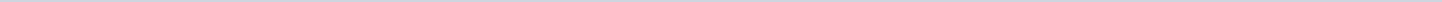 Geen documenten gevonden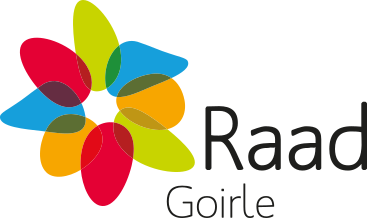 Gemeente GoirleAangemaakt op:Gemeente Goirle29-03-2024 07:33Raadsinformatiebrieven0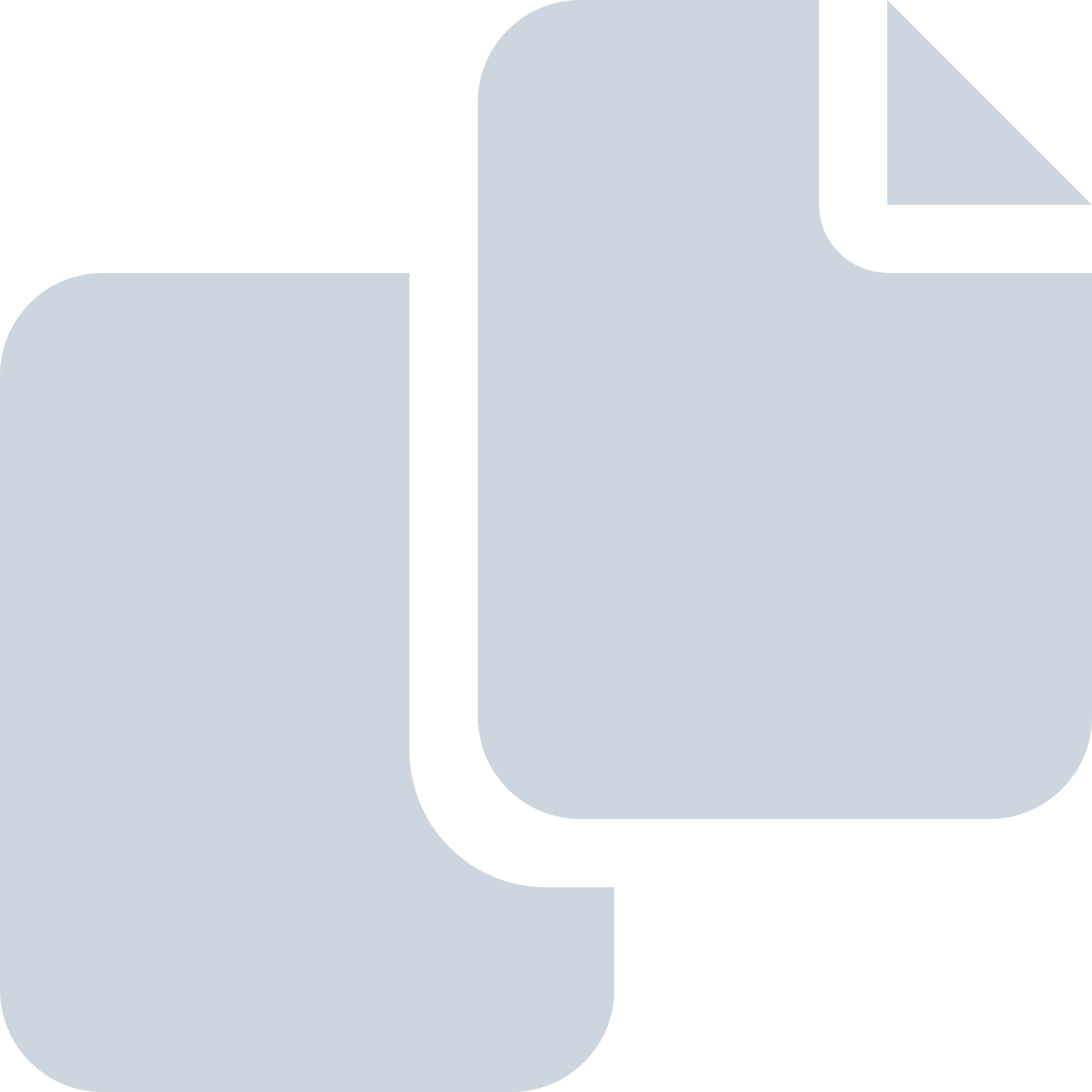 Periode: juni 2012